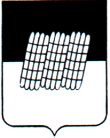 СОВЕТ ДЕПУТАТОВ АЛЕКСИНСКОГО СЕЛЬСКОГО ПОСЕЛЕНИЯДОРОГОБУЖСКОГО РАЙОНА СМОЛЕНСКОЙ ОБЛАСТИРЕШЕНИЕот  20  июня 2022 года                                                                              №19В соответствии со статьей 10 Федерального закона от 12 июня 2002 года 
№ 67-ФЗ «Об основных гарантиях избирательных прав и права на участие 
в референдуме граждан Российской Федерации», статьей  7 областного закона 
от 3 июля 2003 года № 41-з «О выборах органов местного самоуправления 
в Смоленской области», пунктом 14 части 3 статьи 26 Устава Алексинского сельского поселения Дорогобужского района Смоленской области, Совет депутатов Алексинского сельского поселения Дорогобужского района Смоленской областиРЕШИЛ:1. Назначить  выборы депутатов Совета депутатов Алексинского сельского поселения Дорогобужского района Смоленской области второго созыва
на единый день голосования 11 сентября 2022 года.2. Опубликовать настоящее решение в  печатном средстве массовой информации органов местного самоуправления Алексинского сельского поселения Дорогобужского района Смоленской области  «Информационный вестник Алексинского сельского поселения» и в газете «Край Дорогобужский».Глава муниципального образования Алексинское сельское поселение Дорогобужского района  Смоленской области                                С.П.Немыкин  О назначении выборов депутатов Совета депутатов Алексинского сельского поселения Дорогобужского района Смоленской области второго созыва  